  PENINSULA CAMERA CLUB Inc 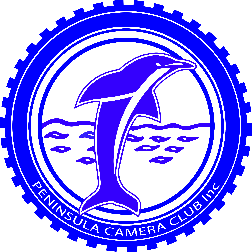 MEMBERSHIP APPLICATION FORM   	B Grade 	AB Grade 	A Grade  PDI (Projected Digital Images)   Prints  (Please note – all new members start in B Grade.  If you have been a member at another Camera Club and achieved a higher grade, (AB Grade or A Grade), or are an experienced photographer, you may submit a portfolio of images in the relevant category to the Grading Committee for potential upgrade to a higher grade).  Statement of previous Photographic Experience: ______________________________________  ______________________________________________________________________________________  ______________________________________________________________________________________  ______________________________________________________________________________________  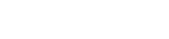 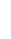 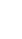 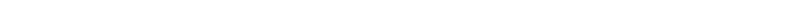 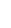 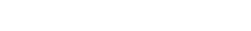 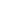 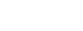 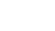 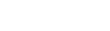 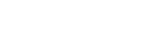 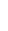 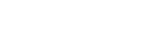 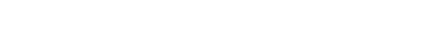 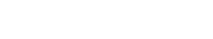 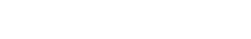 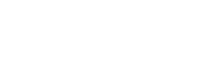 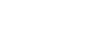 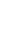 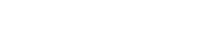 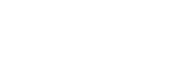 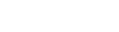 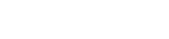 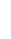 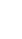 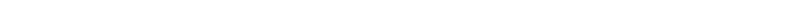 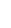 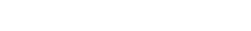 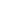 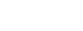 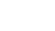 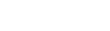 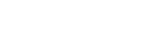 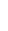 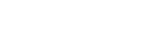 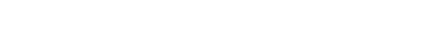 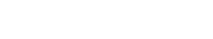 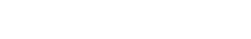 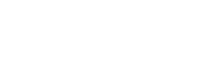 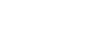 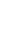 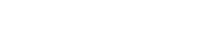 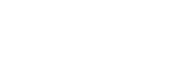 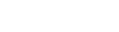 Dated: _____________________________   Signature: ______________________________________  Website:  Peninsula Camera Club (myphotoclub.com.au) Email: pcc@pccincqld.org  FULL NAME:  ________________________________________________________________  ADDRESS: __________________________________________________________________  _______________________________________________________ Post Code: _________  PHONE: (H): _______________________ (Mob): _________________________________  EMAIL: _____________________________________________________________________  Are you under 18 years of age?          YES             NO  Do you need a PCC Name tag $12?   YES             NOI hereby apply to become a financial member of the PENINSULA CAMERA CLUB and agree to abide by the constitution and by-laws of the club.  I acknowledge the club holds a Public & Product Liability Insurance policy for $20,000,000. Details are available on request.  Please tick only one of the following boxes   	As a financial member of the PCC Inc, I hereby do consent and agree to the images I enter in the PCC Inc monthly competitions to be used in, but not limited to, interclub competitions, club promotions/website and publications in the monthly newsletter.   (Images to be chosen at the discretion of the management and or selection committees).  Note: You retain the copyright of your images.   	I do not wish to have my images used in interclub competitions, club promotions/website and publications etc, as described above.  